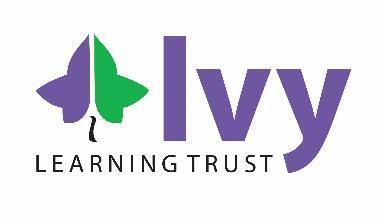 ( 1 = Application Form    2 = Interview    3 = Test    4 = Proof of Qualification    5 = Practical Exercise) We will consider any reasonable adjustments under the terms of the Equality Act (2010) to enable an applicant with a disability (as defined under the Act) to meet the requirements of the post.The Job-holder will ensure that Luton Borough Council’s policies are reflected in all aspects of his/her work, in particular those relating to;   Equal Opportunities Health and SafetyData Protection Act (1984 & 1998)In addition to candidates’ ability to perform the duties of the post, the interview will also explore issues relating to safeguarding and promoting the welfare of children including: Motivation to work with children and young people; Ability to form and maintain appropriate relationships and personal boundaries with children and young people; Emotional resilience in working with challenging behaviours; and, attitudes to use of authority and maintaining discipline. The School is committed to safeguarding and promoting the welfare of children and expects all staff to share this commitment. Applicants must be willing to undergo child protection screening appropriate to the post, including checks with past employers and the Disclosure and Barring Service.Job DescriptionJob DescriptionPost:Teaching Assistant  Pay range:Scale 3 Point 5 Ivy is a charity whose purpose is to provide education for the public benefit – this vision is based on four principles: Ivy is one family; Good education is a birth right; Make it easy to make a difference; Local leaders know best.Ivy is a charity whose purpose is to provide education for the public benefit – this vision is based on four principles: Ivy is one family; Good education is a birth right; Make it easy to make a difference; Local leaders know best.PURPOSE OF POST:	Support the class teacher in all aspects of teaching and enhance learning opportunities for pupils, bringing to bear knowledge and practical experience gained through working with pupils.PRINCIPAL RESPONSIBILITIES:	PERSONAL AND PROFESSIONAL CONDUCTEmployees are expected to demonstrate consistently high standards of personal and professional conduct. These include but are not limited to:Treating pupils with dignity and at all times observing appropriate boundariesSafeguarding pupils in accordance with The Ivy Learning Trust’s Safeguarding and Child Protection Policy and statutory guidanceComplying with Brimsdown Primary School’s Code of ConductModelling Brimsdown’s values and ethos at all timesWorking within agreed Brimsdown and Ivy Learning Trust policiesResponding professionally to parents/carers, visitors and staff membersUndertaking training and engage constructively in meetings, supervision and other events activities designed to improve communication and contribute to continuing professional developmentCarrying out duties and responsibilities with due regard and compliance with the Ivy Learning Trust's policies and their personal responsibilities under the Health and Safety at Work At 1974 and all other relevant legislationEnsuring that duties are undertaken with due regard and compliance with the Data Protection Act and General Data Protection Regulation (GDPR).Person SpecificationThe person specification sets out the criteria to be used in determining whether an individual is likely to be able to undertake the duties in the job description.Please make sure, when completing your application form, you give clear  examples of how you meet the essential and desirable criteria.Please make sure, when completing your application form, you give clear  examples of how you meet the essential and desirable criteria.Please make sure, when completing your application form, you give clear  examples of how you meet the essential and desirable criteria.Please make sure, when completing your application form, you give clear  examples of how you meet the essential and desirable criteria.Please make sure, when completing your application form, you give clear  examples of how you meet the essential and desirable criteria.AttributesEssentialHow MeasuredDesirableHow MeasuredExperienceSome experience in the care and/or education of children.  Some experience of planning, monitoring and assessment of pupils’ work.Some experience of working in an educational setting.1,21,21,2Some experience of working with people with a range of special needs.Experience of working in a school environment is desirable for this post.1,21,2Skills/AbilitiesAble to contribute constructively to and work effectively as a member of a team.Able to use own initiative in working with parents/carers and the child’s community within an agreed framework and set of objectivesAble to communicate effectively at a range of levels, e.g. with children, parents, other professionals, etc.Able to contribute to the support of children in all areas of personal and educational development.Able to keep accurate records.Able to support learning in numeracy at relevant Key Stage.Able to support learning in literacy at relevant Key Stage.   1,21,21,21,21,21,21,2Basic information technology skills, e.g. word-processing, databases, spreadsheets.1,2CompetenciesAble to form appropriate relationships with young people.Emotional resilience in working with challenging behaviours.Able to demonstrate appropriate motivation to work with young people.1,2	1,21,2Appropriate attitudes to use of authority and maintaining discipline.1,2Equality IssuesAble to recognise common forms of discrimination and to report this if detected.Some understanding of the issues in an urban multi-cultural context.1,21,2Specialist KnowledgeSome knowledge of how pupils learn.Some knowledge of curriculum requirements.1,21,2Education and   TrainingAble to commit to relevant job training.National Occupational Standard Level 2, or equivalent, or working towards this.Willingness to undertake First Aid training and to apply this in the school.1,21,2,41,2